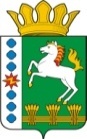 КОНТРОЛЬНО-СЧЕТНЫЙ ОРГАН ШАРЫПОВСКОГО МУНИЦИПАЛЬНОГО ОКРУГАКрасноярского краяЗаключениена проект Постановления администрации Шарыповского муниципального округа «О внесении изменений в постановление администрации Шарыповского муниципального округа от 23.06.2021 № 489-п «Об утверждении муниципальной программы Шарыповского муниципального округа «Управление земельно – имущественным комплексом» (в ред. от 13.10.2021, от 30.11.2021, от 13.04.2022) 30 декабря 2022 год             					                                        № 58Настоящее экспертное заключение подготовлено Контрольно – счетным органом Шарыповского муниципального округа Красноярского края на основании ст. 157 Бюджетного  кодекса Российской Федерации, ст. 9 Федерального закона от 07.02.2011 № 6-ФЗ «Об общих принципах организации и деятельности контрольно – счетных органов субъектов Российской Федерации и муниципальных образований», ст. 15 Решения Шарыповского окружного Совета депутатов от 14.12.2021 № 5-32р «Об утверждении Положения о Контрольно – счетном органе Шарыповского муниципального округа Красноярского края» и в соответствии со стандартом организации деятельности Контрольно-счетного органа Шарыповского муниципального округа Красноярского края СОД 2 «Организация, проведение и оформление результатов финансово-экономической экспертизы проектов Решений Шарыповского окружного Совета депутатов и нормативно-правовых актов по бюджетно-финансовым вопросам и вопросам использования муниципального имущества и проектов муниципальных программ» утвержденного приказом Контрольно-счетного органа Шарыповского муниципального округа Красноярского края от 25.01.2021 № 03.Представленный на экспертизу проект Постановления администрации Шарыповского муниципального округа «О внесении изменений в постановление администрации Шарыповского муниципального округа от 23.06.2021 № 489-п «Об утверждении муниципальной программы Шарыповского муниципального округа «Управление земельно – имущественным комплексом» (в ред. от 13.10.2021, от 30.11.2021, от 13.04.2022)  направлен в Контрольно – счетный орган Шарыповского муниципального округа Красноярского края 29 декабря 2022 года. Разработчиком данного проекта муниципальной программы является администрация Шарыповского муниципального округа Красноярского края. Основанием для разработки муниципальной программы является:- статья 179 Бюджетного кодекса Российской Федерации;- постановление администрации Шарыповского муниципального округа от 13.04.2021 № 288-п «Об утверждении Порядка принятия решений о разработке муниципальных программ Шарыповского муниципального округа, их формирования и реализации» (в ред. от 22.07.2022);- распоряжение администрации Шарыповского муниципального округа от 21.07.2021 № 374-р «Об утверждении перечня муниципальных программ Шарыповского муниципального округа» (в ред. от 03.08.2022).Исполнитель муниципальной программы администрация Шарыповского муниципального округа Красноярского края.Соисполнитель муниципальной программы отсутствуют.Подпрограммы муниципальной программы:Управление и распоряжение муниципальным имуществом.Эффективное управление и распоряжение земельными ресурсами. Стимулирование жилищного строительства на территории Шарыповского муниципального округа.Цели муниципальной программы:- создание условий для эффективного управления земельно – имущественным комплексом Шарыповского муниципального округа.- создание условий для стимулирования жилищного строительства на территории Шарыповского муниципального округа.Задачи муниципальной программы:Повышение эффективности управления муниципальным имуществом округа.Повышение эффективности управления, распоряжения и использования земельными участками.Создание условий для устойчивого развития территории муниципального округа, развития инженерной, транспортной и социальной инфраструктур, сохранения окружающей среды и объектов культурного наследия.Мероприятие проведено  29-30 декабря 2022 года.В ходе подготовки заключения Контрольно – счетным органом Шарыповского муниципального округа Красноярского края  были проанализированы следующие материалы:- проект Постановления администрации Шарыповского муниципального округа Красноярского края  «О внесении изменений в постановление администрации Шарыповского муниципального округа от 23.06.2021 № 489-п «Об утверждении муниципальной программы Шарыповского муниципального округа «Управление земельно – имущественным комплексом» (в ред. от 13.10.2021, от 30.11.2021, от 13.04.2022);-  паспорт муниципальной программы Шарыповского муниципального округа «Управление земельно – имущественным комплексом».Рассмотрев представленные материалы к проекту Постановления муниципальной программы Шарыповского муниципального округа «Управление земельно – имущественным комплексом»  установлено следующее. В соответствии с проектом паспорта Программы происходит изменение по строке (пункту) «Ресурсное обеспечение муниципальной программы» после внесения изменений строка  будет читаться:Уменьшение бюджетных ассигнований по муниципальной программе в 2022 году за счет средств бюджета округа в сумме 1 500,00 руб. (0,17%).             2. В подпрограмме «Управление и распоряжение муниципальным имуществом» по строке «Информация по ресурсному обеспечению подпрограммы, в том числе в разбивке по всем источникам финансирования на очередной финансовый год и плановый период» вносятся изменения.       После внесения изменений строка будет читаться:Уменьшение бюджетных ассигнований по подпрограмме «Управление и распоряжение муниципальным имуществом» в 2022 году за счет средств бюджета округа в сумме 8 650,00 руб. (1,31%).            Перераспределение бюджетного ассигнования по подпрограмме «Управление и распоряжение муниципальным имуществом» в 2022 году за счет средств бюджета округа в сумме 266 816,38 руб. по кодам вида расходов (КВР), из них: увеличение бюджетных ассигнований по мероприятию 1.3 «Содержание муниципального имущества, находящегося в собственности муниципального образования Шарыповский муниципальный округ» в сумме 259 666,38 руб. по КВР 247 на оплату коммунальных услуг (тепловая энергия в горячей воде, за содержание квартир, находящихся в муниципальной собственности) и по мероприятию 1.1 «Проведение работ по формированию и постановке на государственный кадастровый учет земельных участков» подпрограммы «Эффективное управление и распоряжение земельными ресурсами» в сумме 7 150,00 руб. по КВР 244 для выполнения дополнительных кадастровых работ по формированию земельных участков, за счет уменьшения  бюджетных ассигнований:       - в сумме 93 906,71 руб. с мероприятия 1.1 «Изготовление технической документации объектов недвижимости, постановка их на кадастровый учет, в том числе  автодорог общего пользования местного значения» КВР 244, в связи с экономией по результатам проведения электронного аукциона;       - в сумме 91 318,55 руб. с мероприятия 1.2 «Проведение рыночной оценки муниципального имущества» КВР 244, в связи с экономией по результатам проведения электронного аукциона;       - в сумме 83 091,12 руб. с мероприятия 1.3 «Содержание муниципального имущества, находящегося в собственности муниципального образования Шарыповский муниципальный округ» КВР 244, в связи с перерасчетом взносов за капитальный ремонт общего имущества в многоквартирном доме и экономией по результатам проведения электронного аукциона.        3. В подпрограмме «Эффективное управление и распоряжение земельными ресурсами» по строке «Информация по ресурсному обеспечению подпрограммы, в том числе в разбивке по всем источникам финансирования на очередной финансовый год и плановый период» вносятся изменения.       После внесения изменений строка будет читаться:Увеличение бюджетных ассигнований по подпрограмме «Эффективное управление и распоряжение земельными ресурсами» в 2022 году за счет средств бюджета округа в сумме 7 150,00 руб. (3,29%) по мероприятию 1.1 «Проведение работ по формированию и постановке на государственный кадастровый учет земельных участков» по КВР 244 для выполнения дополнительных кадастровых работ по формированию земельных участков.            Перераспределение бюджетного ассигнования по подпрограмме «Эффективное управление и распоряжение земельными ресурсами» в 2022 году за счет средств бюджета округа в сумме 72 850,00 руб. КВР 244 на мероприятие 1.1 «Проведение работ по формированию и постановке на государственный кадастровый учет земельных участков» подпрограммы «Эффективное управление и распоряжение земельными ресурсами» для выполнения дополнительных кадастровых работ по формированию земельных участков, за счет уменьшения  бюджетных ассигнований:       -  в сумме 20 100,00 руб. КВР 245 с мероприятия 1.1 «Проведение работ по формированию и постановке на государственный кадастровый учет земельных участков», в связи с экономией по результатам проведения электронного аукциона;       - в сумме 52 750,00 руб. КВР 244 с мероприятия 1.2 «Проведение работ по определению рыночной стоимости земельных участков и рыночной стоимости права аренды земельных участков» в связи с переносом срока реализации данного мероприятия на 2023 год и переносом средств на более значимые расходы». При проверке правильности планирования и составления муниципальной программы нарушений не установлено.На основании выше изложенного Контрольно – счетный орган Шарыповского муниципального округа Красноярского края предлагает администрации Шарыповского муниципального округа принять проект Постановления администрации Шарыповского муниципального округа «О внесении изменений в постановление администрации Шарыповского муниципального округа от 23.06.2021 № 489-п «Об утверждении муниципальной программы Шарыповского муниципального округа «Управление земельно – имущественным комплексом» (в ред. от 13.10.2021, от 05.04.2022, от 13.04.2022).Председатель КСО Шарыповского муниципального округа                        				Г.В. СавчукРесурсное обеспечение муниципальной программыПредыдущая редакцияПредлагаемая редакция (проект Постановления)Ресурсное обеспечение муниципальной программыОбщий объем ассигнований на реализацию программы  составляет     52 318 603,60  руб., в том числе:2021 год – 49 686 103,60 руб.;2022 год –      877 500,00 руб.;2023 год –      877 500,00 руб.;2024 год –      877 500,00 руб.за счет средств краевого  бюджета       48 552 601,51 руб., из них:2021 год – 48 552 601,51 руб.;2022 год – 0,00 руб.;2023 год – 0,00 руб.;2024 год – 0,00 руб.за счет средств  бюджета округа       3 766 002,09 руб., из них:2021 год – 1 133 502,09 руб.;2022 год –    877 500,00 руб.;2023 год –    877 500,00 руб.;2024 год –    877 500,00 руб.Общий объем ассигнований на реализацию программы  составляет     52 317 103,60  руб., в том числе:2021 год – 49 686 103,60 руб.;2022 год –      876 000,00 руб.;2023 год –      877 500,00 руб.;2024 год –      877 500,00 руб.за счет средств краевого  бюджета       48 552 601,51 руб., из них:2021 год – 48 552 601,51 руб.;2022 год – 0,00 руб.;2023 год – 0,00 руб.;2024 год – 0,00 руб.за счет средств  бюджета округа       3 764 502,09 руб., из них:2021 год – 1 133 502,09 руб.;2022 год –    876 000,00 руб.;2023 год –    877 500,00 руб.;2024 год –    877 500,00 руб.Информация по ресурсному обеспечению подпрограммы, в том числе в разбивке по всем источникам финансирования на очередной финансовый год и плановый периодПредыдущая редакцияПредлагаемая редакция (проект Постановления)Информация по ресурсному обеспечению подпрограммы, в том числе в разбивке по всем источникам финансирования на очередной финансовый год и плановый периодОбщий объем ассигнований на реализацию программы  составляет     1 980 000,00  руб., в том числе:2022 год – 660 000,00 руб.;2023 год – 660 000,00 руб.;2024 год – 660 000,00 руб.за счет средств  бюджета округа 1 980 000,00  руб., в том числе:2022 год – 660 000,00 руб.;2023 год – 660 000,00 руб.;2024 год – 660 000,00 руб.Общий объем ассигнований на реализацию программы  составляет     1 971 350,00  руб., в том числе:2022 год – 651 350,00 руб.;2023 год – 660 000,00 руб.;2024 год – 660 000,00 руб.за счет средств  бюджета округа 1 971 350,00  руб., в том числе:2022 год – 651 350,00 руб.;2023 год – 660 000,00 руб.;2024 год – 660 000,00 руб.Информация по ресурсному обеспечению подпрограммы, в том числе в разбивке по всем источникам финансирования на очередной финансовый год и плановый периодПредыдущая редакцияПредлагаемая редакция (проект Постановления)Информация по ресурсному обеспечению подпрограммы, в том числе в разбивке по всем источникам финансирования на очередной финансовый год и плановый периодОбщий объем ассигнований на реализацию программы  составляет     652 500,00  руб., в том числе:2022 год – 217 500,00 руб.;2023 год – 217 500,00 руб.;2024 год – 217 500,00 руб.за счет средств  бюджета округа 652 500,00  руб., в том числе:2022 год – 217 500,00 руб.;2023 год – 217 500,00 руб.;2024 год – 217 500,00 руб.Общий объем ассигнований на реализацию программы  составляет     659 650,00  руб., в том числе:2022 год – 224 650,00 руб.;2023 год – 217 500,00 руб.;2024 год – 217 500,00 руб.за счет средств  бюджета округа 659 650,00  руб., в том числе:2022 год – 224 650,00 руб.;2023 год – 217 500,00 руб.;2024 год – 217 500,00 руб.